Przedmiotowe Zasady Oceniania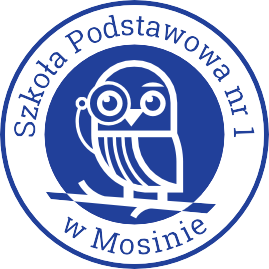 na zajęciach edukacji wczesnoszkolnejw klasach I-III- rok szkolny 2020/2021 -Przedmiotowy system oceniania z edukacji wczesnoszkolnej  Klasach I – III uczeń powinien opanować wiadomości i umiejętności przewidziane w podstawie programowej w ciągu 3 lat.W klasach I – III stosuje się ocenę opisową.  Ocena klasyfikacyjna śródroczna i roczna jest oceną opisową. W II półroczu klasy III, jako ocenę wspierającą cząstkową ocenę opisową dopuszcza się wprowadzenie  oceny cyfrowej.   Ocena roczna jest oceną opisową i ujmuje:-  ocenę zachowaniawywiązywanie się z obowiązków uczniadbałość o piękno mowy ojczystejdbałość o bezpieczeństwo i zdrowie własne oraz innych osóbgodne, kulturalne zachowanie się w szkole i poza nią okazywanie szacunku innym osobom. -  osiągnięcia dydaktyczneumiejętność wypowiadania siętechnikę czytania i pisaniapodstawy ortografii i gramatykiliczenie w zależności od poziomu nauczaniarozwiązywanie zadań tekstowychumiejętności praktycznewykorzystanie wiedzy w praktyceogólną wiedzę o otaczającym świeciezaangażowanie w zajęcia o charakterze artystycznym i sportowymosobiste osiągnięcia uczniówposługiwanie się komputerem.Formy pracy ucznia podlegające ocenie bieżącej:     kartkówki sprawdziany  testy  zadania domowe zadania i ćwiczenia wykonywane podczas lekcji wypowiedzi ustne  prace wykonywane w zespole  testy i prace sprawnościowe, w tym ćwiczenia w ramach wychowania fizycznego, prace plastyczne, techniczne i wykonywane na zajęciach komputerowych W klasach I - III oceny bieżące za osiągnięcia dydaktyczne ustala się wg następującej  skali:  W - wspaniale –  gdy uczeń opanował pełny zakres wiadomości i umiejętności zawartych w podstawie  programowej;BD  - bardzo dobrze –-  gdy uczeń  opanował pełny zakres wiadomości i umiejętności zawartych w podstawie programowej popełniając sporadyczne błędy;DB - dobrze –- gdy opanowane wiadomości i umiejętności nie są pełne, ale pozwalają na dalsze opanowywanie treści;PP - popracuj –- gdy uczeń opanował podstawowy zakres wiadomości i umiejętności, sprawiający kłopoty w przyswajaniu trudniejszych treści;PW -  pracuj więcej – gdy opanowane wiadomości i umiejętności są niewielkie i utrudniają dalsze kształcenie;MP - masz problem – gdy wiadomości i umiejętności nie są opanowane, uczeń nie radzi sobie z zadaniami nawet z pomocą nauczyciela.  